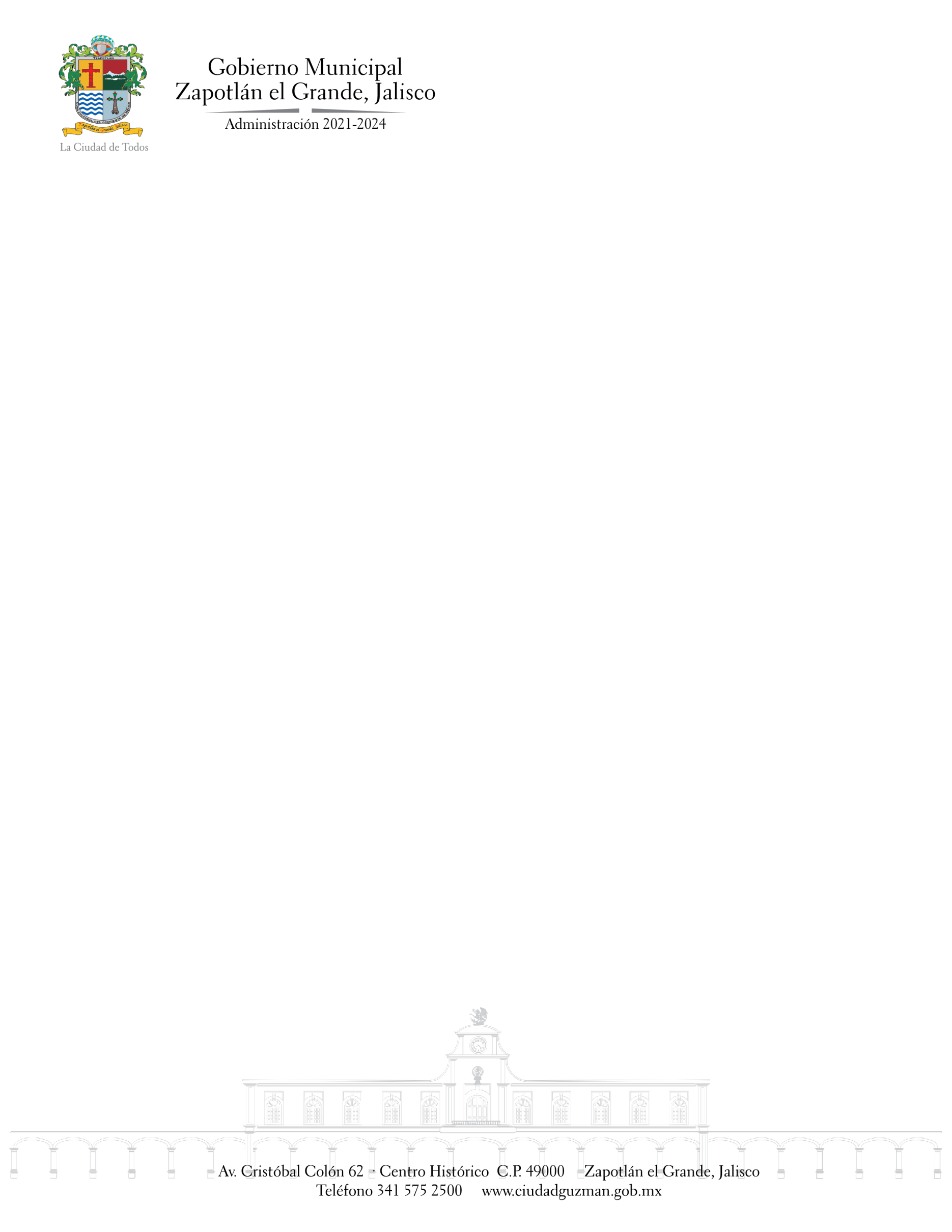 RESULTADOS TOTALES DE VOTACIÓN3 VOTOS A FAVOR DE LA APROBACIÓN DE LA INSTALACIÓN DE LA COMISIÓN EDILICIA DE DESARROLLO HUMANO, SALUD PÚBLICA E HIGIENE Y COMBATE A LAS ADICCIONES.INTEGRANTESA FAVOREN CONTRAABSTENCIÓNPresidenta	Lic. Diana Laura Ortega PalafoxXVocal	Lic. Eva María de Jesús Barreto	XVocalLic. Edgar Joel Salvador BautistaXRESULTADO:300